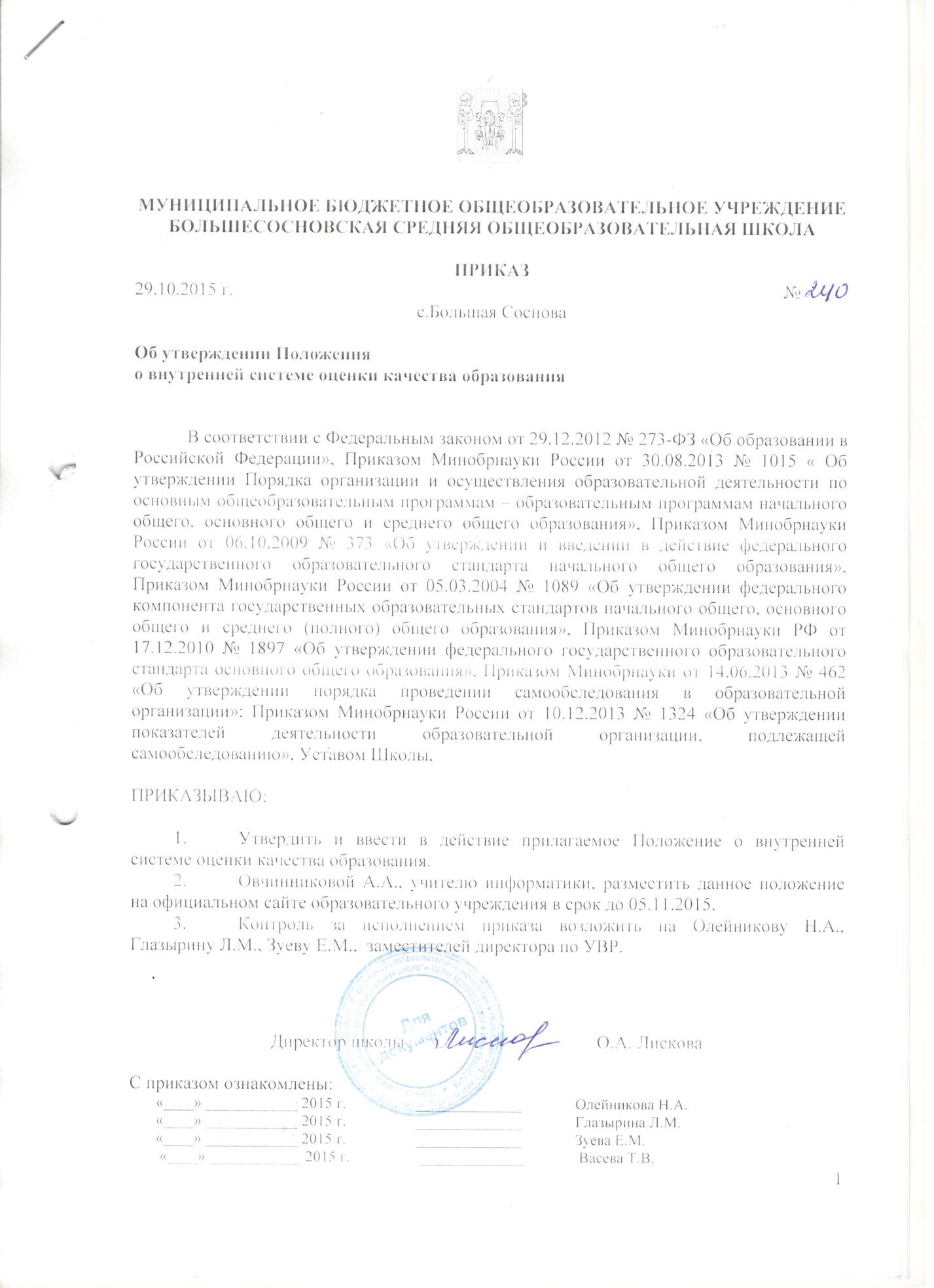 УТВЕРЖДЕНОприказомМБОУ «Большесосновская СОШ»от  «29»  октября 2015 № 240ПОЛОЖЕНИЕО ВНУТРЕННЕЙ СИСТЕМЕ ОЦЕНКИ КАЧЕСТВА ОБРАЗОВАНИЯ (ВСОКО)1. Общие положенияНастоящее Положение о внутренней системе оценки качества образования (далее – Положение) определяет цели, задачи, принципы системы оценки качества образования в  МБОУ «Большесосновская СОШ»  (далее – Школа), её организационную структуру и реализацию.1.2.Положение представляет собой нормативный документ, разработанный в соответствии с:- Федеральным законом от 29.12.12. № 273-ФЗ «Об образовании в Российской Федерации»; -  Приказом Минобрнауки России от 30.08.2013 № 1015 « Об утверждении Порядка организации и осуществления образовательной деятельности по основным общеобразовательным программам – образовательным программам начального общего, основного общего и среднего общего образования»;- Приказом Минобрнауки России от 05.03.2004 №1089 "Об утверждении федерального компонента государственных образовательных стандартов начального общего, основного общего и среднего (полного) общего образования";- Приказом Минобрнауки России от 06.10.2009 № 373 «Об утверждении и введении в действие федерального государственного образовательного стандарта начального общего образования»;- Приказом Минобрнауки РФ от 17.12.2010 № 1897 "Об утверждении федерального государственного образовательного стандарта основного общего образования"; - Приказом Минобрнауки от 14.06.2013 № 462 «Об утверждении порядка проведении самообследования в образовательной организации»; - Приказом Минобрнауки России от 10.12.2013 № 1324 «Об утверждении показателей деятельности образовательной организации, подлежащей самообследованию»; - Уставом Школы.1.3.Система оценки качества образования представляет собой  совокупность организационных структур, норм и правил, диагностических и оценочных процедур, обеспечивающих на единой основе оценку образовательных достижений обучающихся, эффективности образовательных программ, условий их реализации.1.4.В настоящем Положении использованы следующие термины:Качество образования – комплексная характеристика образовательной деятельности и подготовки обучающегося, выражающая степень их соответствия федеральным государственным образовательным стандартам и (или) потребностям физического лица, в интересах которого осуществляется образовательная деятельность, в том числе степень достижения планируемых результатов образовательной программы.Внутришкольная система оценки качества образования - целостная система диагностических и оценочных процедур, реализуемых различными субъектами государственно-общественного управления школой, которым делегированы отдельные полномочия по оценке качества образования, а также совокупность организационных структур и нормативных правовых материалов, обеспечивающих управление качеством образования.Критерий – признак, на основании которого производится оценка, классификация оцениваемого объекта.Мониторинг  в системе образования – комплексное аналитическое отслеживание процессов, определяющих количественно – качественные  изменения качества образования, результатом которого является выявление их соответствия законодательным, нормативно-правовым, инструктивно-методическим документам об образовании.Экспертиза – всестороннее изучение и анализ состояния образовательного процесса, условий и результатов образовательной деятельности.Измерение – оценка уровня образовательных достижений с помощью контрольно-измерительных материалов (КИМов) (контрольных работ, тестов, анкет и др.).• ФКГОС – федеральный компонент государственного образовательного стандарта;• ФГОС ОО – федеральный государственный образовательный стандарт;• ООП – основная образовательная программа;• НОО – начальное общее образование;• ООО – основное общее образование;• СОО – среднее общее образование.1.5.Оценка качества образования осуществляется посредством:системы внутришкольного контроля;лицензирования;государственной аккредитации;государственной (итоговой) аттестации выпускников;мониторинга качества образования.1.6. В качестве источников  данных для оценки качества образования используются:образовательная статистика;промежуточная и итоговая аттестация;мониторинговые исследования;социологические опросы;отчеты работников школы;наблюдение;посещение уроков и внеклассных мероприятий1.7.Основными пользователями результатов системы оценки качества образования школы являются: администрация и педагогические работники школы, обучающиеся и их родители (законные представители),  управление образования администрации Большесосновского муниципального района, представители общественности.2. Основные цели, задачи и принципы системы оценки качества образования2.1.Цели системы оценки качества образования:− формирование единой системы диагностики и контроля состояния образования, обеспечивающей определение факторов и своевременное выявление изменений, влияющих на качество образования в школе;− получение объективной информации о функционировании и развитии системы образования в школе, тенденциях его изменения и причинах, влияющих на его уровень;− предоставление всем участникам образовательных отношений и общественности достоверной информации о качестве образования;− принятие обоснованных и своевременных управленческих решений по совершенствованию образования и повышение уровня информированности потребителей образовательных услуг при принятии таких решений;− прогнозирование развития образовательной системы школы.2.2.Задачи построения системы оценки качества образования:−сформировать единое понимание критериев качества образования и подходов к его измерению;− сформировать систему аналитических показателей, позволяющей эффективно реализовывать основные цели оценки качества образования;− сформировать ресурсную базу и обеспечить функционирование школьной образовательной статистики;− провести  самооценку состояния развития и эффективности деятельности школы;− определить степень соответствия условий осуществления образовательного процесса государственным требованиям;− определить степень соответствия рабочих программ ФГОС НОО, ООО, ФКГОС;- обеспечить доступность качественного образования;− оценить уровень индивидуальных образовательных достижений обучающихся;− выявить факторы, влияющие на качество образования;− содействовать повышению квалификации учителей, принимающих участие в процедурах оценки качества образования; определить направления повышения квалификации педагогических работников по вопросам, касающимся требований к аттестации педагогов, индивидуальным достижениям обучающихся.2.3.В основу системы оценки качества образования положены следующие принципы:− объективности, достоверности, полноты и системности информации о качестве образования;− реалистичности требований, норм и показателей качества образования, их социальной и личностной значимости, учёта индивидуальных особенностей развития отдельных обучающихся при оценке результатов их обучения и воспитания;− открытости, прозрачности процедур оценки качества образования; − доступности информации о состоянии и качестве образования для различных групп потребителей2.4. Положение о внутренней системе оценки качества образования  в соответствии с порядком, предусмотренным частью 3 статьи 30 Федерального закона "Об образовании в Российской Федерации" принимается на заседании педагогического совета, утверждается приказом директором школы.3. Организационная и функциональная структура ВСОКО.3.1.  Организационная структура, занимающаяся внутришкольной оценкой, экспертизой качества образования и интерпретацией полученных результатов, включает в себя: администрацию школы, педагогический совет, методический совет, внутришкольные методические объединения, проблемные и инициативные группы.3.2. Администрация школы:-            формирует блок локальных актов, регулирующих функционирование ВСОКО школы и приложений к ним, утверждает приказом директора школы и контролирует их выполнение;-             разрабатывает мероприятия и готовит предложения, направленные на совершенствование системы оценки качества образования школы, участвует в этих мероприятиях;-           обеспечивает на основе образовательной программы проведение в школе контрольно-оценочных процедур, мониторинговых, социологических и статистических исследований по вопросам качества образования;-	организует систему оценки качества образования, осуществляет сбор, обработку, хранение и предоставление информации о состоянии и динамике развития; анализирует результаты оценки качества образования на уровне школы;-            организует изучение информационных запросов основных пользователей системы оценки качества образования;-    обеспечивает условия для подготовки работников школы по осуществлению контрольно-оценочных процедур;-      обеспечивает предоставление информации о качестве образования на муниципальный и региональный уровни системы оценки качества образования; формирует информационно-аналитические материалы по результатам оценки качества образования (анализ работы школы за учебный год, самообследование и т.д.);-   принимает управленческие решения по развитию качества образования на основе анализа результатов, полученных в процессе реализации ВСОКО.3.3. Методический совет школы и внутришкольные методические объединения учителей-предметников, проблемные и инициативные группы:− участвуют в разработке методики оценки качества образования; - участвуют в разработке системы показателей, характеризующих состояние и динамику развития школы;− участвуют в разработке критериев оценки результативности профессиональной деятельности педагогов школы;− содействуют проведению подготовки работников школы по осуществлению контрольно-оценочных процедур;− проводят экспертизу организации, содержания и результатов аттестации обучающихся и формируют предложения по их совершенствованию;− готовят предложения для администрации по выработке управленческих решений по результатам оценки качества образования на уровне школы.3.3.Педагогический совет школы:− содействует определению стратегических направлений развития системы образования в школе;− содействует реализации принципа общественного участия в управлении образованием в школе;− принимает участие в формировании информационных запросов основных пользователей системы оценки качества образования школы;− принимает участие в обсуждении системы показателей, характеризующих состояние и динамику развития системы образования в школе;− принимает участие в экспертизе качества образовательных результатов, условий организации образовательной деятельности в школе;− содействует организации работы по повышению квалификации педагогических работников, развитию их творческих инициатив.4 .Организация и технология оценки качества образования4.1. Организационной основой осуществления процедуры внутренней оценки качества образования является план содержания системы внутренней оценки качества образования (приложение 1), включающий объекты оценки, показатели, методы оценки, ответственных и сроки проведения оценочных процедур. 4.2.Объекты оценки образуют четыре основные группы:− субъекты образовательной деятельности;− образовательные процессы;− условия осуществления образовательной деятельности;− результаты образовательной деятельности.4.3.Проведение оценки качества образования ориентируется на основные аспекты качества:− качество результата;− качество программ;− качество условий;4.4.К методам проведения оценочных процедур относятся:−экспертное оценивание (внешняя и внутренняя экспертиза);−тестирование;−анкетирование;- анализ документации;- опрос;- наблюдение;−проведение контрольных работ;− анализ статистической обработки информации и др.4.5.Общеметодологическими требованиями к инструментарию оценочных процедур являются валидность (соответствие методик и результатов исследования поставленным задачам), надежность, удобство использования, стандартизированность.4.6.Процедура измерения направлена на установление качественных и количественных характеристик объекта.4.7.В отношении характеристик, которые вообще или практически не поддаются измерению, система количественных оценок дополняется качественными оценками.4.8.Основными инструментами, позволяющими дать качественную оценку системе образовательной деятельности школы, являются анализ изменений характеристик во времени (динамический анализ) и сравнение одних характеристик с аналогичными в рамках образовательной системы (сопоставительный анализ).4.9.По итогам анализа полученных данных готовятся соответствующие документы (отчеты, справки, доклады), которые доводятся до сведения участников образовательных отношений.4.10.Результаты оценки являются основанием для принятия обоснованных управленческих решений администрацией школы.5.Мероприятия по реализации целей и задач системы внутренней оценкикачества образования в школе5.1 Мероприятия по реализации целей и задач планируются и осуществляются на основе анализа образовательной деятельности школы, определения методов, технологий и инструментария оценки качества образования. Все отобранные для оценки качества показатели делятся на показатели, характеризующие качество процесса, и показатели, характеризующие качество результата и условий.5.2. В рамках данных обеспечивающих процессов выделены показатели для осуществления внутренней оценки  качества образования в школе.Приложение 1к Положению «О внутренней оценке качества образования», утвержденного приказом МБОУ «Большесосновская СОШ»от «29» октября 2015 №240ПЛАН                                                                                          содержания системы внутренней оценки качества образования№Объекты оценкиПоказателиМетоды оценкиМетоды оценкиОтветственныеОтветственныеСрокСрокI. КАЧЕСТВО ОБРАЗОВАТЕЛЬНЫХ РЕЗУЛЬТАТОВI. КАЧЕСТВО ОБРАЗОВАТЕЛЬНЫХ РЕЗУЛЬТАТОВI. КАЧЕСТВО ОБРАЗОВАТЕЛЬНЫХ РЕЗУЛЬТАТОВI. КАЧЕСТВО ОБРАЗОВАТЕЛЬНЫХ РЕЗУЛЬТАТОВI. КАЧЕСТВО ОБРАЗОВАТЕЛЬНЫХ РЕЗУЛЬТАТОВI. КАЧЕСТВО ОБРАЗОВАТЕЛЬНЫХ РЕЗУЛЬТАТОВI. КАЧЕСТВО ОБРАЗОВАТЕЛЬНЫХ РЕЗУЛЬТАТОВI. КАЧЕСТВО ОБРАЗОВАТЕЛЬНЫХ РЕЗУЛЬТАТОВI. КАЧЕСТВО ОБРАЗОВАТЕЛЬНЫХ РЕЗУЛЬТАТОВ1Предметные результатыДля каждого предмета учебного плана определяется Для каждого предмета учебного плана определяется 1Предметные результатыдоля неуспевающихдоля неуспевающихАнализ статичстической информацииАнализ статичстической информацииУчителя-предметники, Олейникова Н.А.,Глазырина Л.М., зам.директора по УВРУчителя-предметники, Олейникова Н.А.,Глазырина Л.М., зам.директора по УВРПо итогам четверти 1Предметные результатыдоля обучающихся на «4» и «5»;доля обучающихся на «4» и «5»;Анализ статичстической информацииАнализ статичстической информацииУчителя-предметники, Олейникова Н.А.,Глазырина Л.М., зам.директора по УВРУчителя-предметники, Олейникова Н.А.,Глазырина Л.М., зам.директора по УВРПо итогам четверти 1Предметные результатыЧисленность/удельный вес численности учащихся, прошедших промежуточную аттестацию, в общей численности учащихсяЧисленность/удельный вес численности учащихся, прошедших промежуточную аттестацию, в общей численности учащихсяАнализ статичстической информацииАнализ статичстической информацииУчителя-предметники, Олейникова Н.А.,Глазырина Л.М., зам.директора по УВРУчителя-предметники, Олейникова Н.А.,Глазырина Л.М., зам.директора по УВРПо итогам  учебного года1Предметные результатыЧисленность/удельный вес численности учащихся, успевающих на "4" и "5" по результатам промежуточной аттестации, в общей численности учащихсяЧисленность/удельный вес численности учащихся, успевающих на "4" и "5" по результатам промежуточной аттестации, в общей численности учащихсяАнализ статичстической информацииАнализ статичстической информацииУчителя-предметники, Олейникова Н.А.,Глазырина Л.М., зам.директора по УВРУчителя-предметники, Олейникова Н.А.,Глазырина Л.М., зам.директора по УВРПо итогам учебного года2Мониторинговые исследования в 4 классахСредний тестовый балл мониторинговых исследований в 4 классах по русскому языкуСредний тестовый балл мониторинговых исследований в 4 классах по русскому языкуВнешняя экспертизаВнешняя экспертизаОлейникова Н.А., зам.директора по УВРОлейникова Н.А., зам.директора по УВР4 четверть2Мониторинговые исследования в 4 классахВысокий и средний уровни  мониторинговых исследований в 4 классах по русскому языкуВысокий и средний уровни  мониторинговых исследований в 4 классах по русскому языкуВнешняя экспертизаВнешняя экспертизаОлейникова Н.А., зам.директора по УВРОлейникова Н.А., зам.директора по УВР4 четверть2Мониторинговые исследования в 4 классахНизкий уровень  мониторинговых исследований в 4 классах по русскому языкуНизкий уровень  мониторинговых исследований в 4 классах по русскому языкуВнешняя экспертизаВнешняя экспертизаОлейникова Н.А., зам.директора по УВРОлейникова Н.А., зам.директора по УВР4 четверть2Мониторинговые исследования в 4 классахСредний тестовый балл мониторинговых исследований в 4 классах по математикеСредний тестовый балл мониторинговых исследований в 4 классах по математикеВнешняя экспертизаВнешняя экспертизаОлейникова Н.А., зам.директора по УВРОлейникова Н.А., зам.директора по УВР4 четверть2Мониторинговые исследования в 4 классахВысокий и средний уровни  мониторинговых исследований в 4 классах по математикеВысокий и средний уровни  мониторинговых исследований в 4 классах по математикеВнешняя экспертизаВнешняя экспертизаОлейникова Н.А., зам.директора по УВРОлейникова Н.А., зам.директора по УВР4 четверть2Мониторинговые исследования в 4 классахНизкий уровень  мониторинговых исследований в 4 классах по математикеНизкий уровень  мониторинговых исследований в 4 классах по математикеВнешняя экспертизаВнешняя экспертизаОлейникова Н.А., зам.директора по УВРОлейникова Н.А., зам.директора по УВР4 четверть2Мониторинговые исследования в 4 классахСредний тестовый балл мониторинговых исследований в 4 классах по метапредметностиСредний тестовый балл мониторинговых исследований в 4 классах по метапредметностиВнешняя экспертизаВнешняя экспертизаОлейникова Н.А., зам.директора по УВРОлейникова Н.А., зам.директора по УВР4 четверть3Результаты ГИАСредний балл государственной итоговой аттестации выпускников 9 класса по русскому языкуСредний балл государственной итоговой аттестации выпускников 9 класса по русскому языкуВнешняя экспертизаВнешняя экспертизаГлазырина Л.М., зам.директора по УВРГлазырина Л.М., зам.директора по УВРиюнь3Результаты ГИАСредний балл государственной итоговой аттестации выпускников 9 класса по математикеСредний балл государственной итоговой аттестации выпускников 9 класса по математикеВнешняя экспертизаВнешняя экспертизаГлазырина Л.М., зам.директора по УВРГлазырина Л.М., зам.директора по УВРиюнь3Результаты ГИАСредний балл единого государственного экзамена выпускников 11 класса по русскому языкуСредний балл единого государственного экзамена выпускников 11 класса по русскому языкуВнешняя экспертизаВнешняя экспертизаГлазырина Л.М., зам.директора по УВРГлазырина Л.М., зам.директора по УВРиюнь3Результаты ГИАСредний балл единого государственного экзамена выпускников 11 класса по математикеСредний балл единого государственного экзамена выпускников 11 класса по математикеВнешняя экспертизаВнешняя экспертизаГлазырина Л.М., зам.директора по УВРГлазырина Л.М., зам.директора по УВРиюнь3Результаты ГИАЧисленность/удельный вес численности выпускников 9 класса, получивших неудовлетворительные результаты на государственной итоговой аттестации по русскому языку, в общей численности выпускников 9 классаЧисленность/удельный вес численности выпускников 9 класса, получивших неудовлетворительные результаты на государственной итоговой аттестации по русскому языку, в общей численности выпускников 9 классаВнешняя экспертизаВнешняя экспертизаГлазырина Л.М., зам.директора по УВРГлазырина Л.М., зам.директора по УВРиюнь3Результаты ГИАЧисленность/удельный вес численности выпускников 9 класса, получивших неудовлетворительные результаты на государственной итоговой аттестации по математике, в общей численности выпускников 9 классаЧисленность/удельный вес численности выпускников 9 класса, получивших неудовлетворительные результаты на государственной итоговой аттестации по математике, в общей численности выпускников 9 классаВнешняя экспертизаВнешняя экспертизаГлазырина Л.М., зам.директора по УВРГлазырина Л.М., зам.директора по УВРиюнь3Результаты ГИАЧисленность/удельный вес численности выпускников 11 класса, получивших результаты ниже установленного минимального количества баллов единого государственного экзамена по русскому языку, в общей численности выпускников 11 классаЧисленность/удельный вес численности выпускников 11 класса, получивших результаты ниже установленного минимального количества баллов единого государственного экзамена по русскому языку, в общей численности выпускников 11 классаВнешняя экспертизаВнешняя экспертизаГлазырина Л.М., зам.директора по УВРГлазырина Л.М., зам.директора по УВРиюнь3Результаты ГИАЧисленность/удельный вес численности выпускников 11 класса, получивших результаты ниже установленного минимального количества баллов единого государственного экзамена по математике, в общей численности выпускников 11 классаЧисленность/удельный вес численности выпускников 11 класса, получивших результаты ниже установленного минимального количества баллов единого государственного экзамена по математике, в общей численности выпускников 11 классаВнешняя экспертизаВнешняя экспертизаГлазырина Л.М., зам.директора по УВРГлазырина Л.М., зам.директора по УВРиюнь3Результаты ГИАСумма среднего балла по результатам ОГЭСумма среднего балла по результатам ОГЭАнализ статичстической информацииАнализ статичстической информацииГлазырина Л.М., зам.директора по УВРГлазырина Л.М., зам.директора по УВРиюнь3Результаты ГИАСумма среднего балла по результатам ЕГЭСумма среднего балла по результатам ЕГЭАнализ статичстической информацииАнализ статичстической информацииГлазырина Л.М., зам.директора по УВРГлазырина Л.М., зам.директора по УВРиюнь4Выпускники школыЧисленность/удельный вес численности выпускников 9 класса, не получивших аттестаты об основном общем образовании, в общей численности выпускников 9 классаЧисленность/удельный вес численности выпускников 9 класса, не получивших аттестаты об основном общем образовании, в общей численности выпускников 9 классаАнализ статичстической информацииАнализ статичстической информацииГлазырина Л.М., зам.директора по УВРГлазырина Л.М., зам.директора по УВРиюнь4Выпускники школыЧисленность/удельный вес численности выпускников 11 класса, не получивших аттестаты о среднем общем образовании, в общей численности выпускников 11 классаЧисленность/удельный вес численности выпускников 11 класса, не получивших аттестаты о среднем общем образовании, в общей численности выпускников 11 классаАнализ статичстической информацииАнализ статичстической информацииГлазырина Л.М., зам.директора по УВРГлазырина Л.М., зам.директора по УВРиюнь4Выпускники школыЧисленность/удельный вес численности выпускников 9 класса, получивших аттестаты об основном общем образовании с отличием, в общей численности выпускников 9 классаЧисленность/удельный вес численности выпускников 9 класса, получивших аттестаты об основном общем образовании с отличием, в общей численности выпускников 9 классаАнализ статичстической информацииАнализ статичстической информацииГлазырина Л.М., зам.директора по УВРГлазырина Л.М., зам.директора по УВРиюнь4Выпускники школыЧисленность/удельный вес численности выпускников 11 класса, получивших аттестаты о среднем общем образовании с отличием, в общей численности выпускников 11 классаЧисленность/удельный вес численности выпускников 11 класса, получивших аттестаты о среднем общем образовании с отличием, в общей численности выпускников 11 классаАнализ статичстической информацииАнализ статичстической информацииГлазырина Л.М., зам.директора по УВРГлазырина Л.М., зам.директора по УВРиюнь5Профессиональное самоопределениеДоля обучающихся 9го класса, продолживших обучение в 10 классе.Доля обучающихся 9го класса, продолживших обучение в 10 классе.Опрос, анализ статичстической информацииОпрос, анализ статичстической информацииГлазырина Л.М., зам.директора по УВР, классные руководители выпускных классовГлазырина Л.М., зам.директора по УВР, классные руководители выпускных классовавгуст5Профессиональное самоопределениеДоля выпускников 9,11-х классов,  поступивших в профессиональные учебные заведенияДоля выпускников 9,11-х классов,  поступивших в профессиональные учебные заведенияОпрос, анализ статичстической информацииОпрос, анализ статичстической информацииГлазырина Л.М., зам.директора по УВР, классные руководители выпускных классовГлазырина Л.М., зам.директора по УВР, классные руководители выпускных классовавгуст6Результаты выполнения обязательных работ, предусмотренных образовательной программойКачество выполнения контрольных, практических и лабораторных работКачество выполнения контрольных, практических и лабораторных работАнализ документацииАнализ документацииУчителя-предметники, Олейникова Н.А.,Глазырина Л.М., зам.директора по УВРУчителя-предметники, Олейникова Н.А.,Глазырина Л.М., зам.директора по УВРПо окончанию четверти7Здоровье обучающихсяДоля учащихся по группам здоровьяДоля учащихся по группам здоровьяАнализ статичстической информацииАнализ статичстической информацииДолганова В.П., валеолог школы;медсестраДолганова В.П., валеолог школы;медсестраВ течение учебного года7Здоровье обучающихсяПроцент пропуска уроков по болезниПроцент пропуска уроков по болезниАнализ документацииАнализ документацииДолганова В.П., валеолог школы;медсестра, классные руководителиДолганова В.П., валеолог школы;медсестра, классные руководителиВ течение учебного года7Здоровье обучающихсяДоля учащихся, занимающихся в спортивных секцияхДоля учащихся, занимающихся в спортивных секцияхАнализ статичстической информацииАнализ статичстической информацииКлассные руководители, Зуева Е.М., Олейникова Н.А., зам.директора по УВР Классные руководители, Зуева Е.М., Олейникова Н.А., зам.директора по УВР В течение учебного года8Личностные образовательные результаты (для учащихся, осваивающих ФГОС НОО, ООО)Уровень воспитанностиУровень воспитанностиНаблюдение, анкетирование, тестированиеНаблюдение, анкетирование, тестированиеЗуева Е.М., Олейникова Н.А.,  зам.директора по УВР, классные руководителиЗуева Е.М., Олейникова Н.А.,  зам.директора по УВР, классные руководителиВ течение учебного года8Личностные образовательные результаты (для учащихся, осваивающих ФГОС НОО, ООО)Уровень сформированности личностных УУДУровень сформированности личностных УУДНаблюдение, анкетирование, тестированиеНаблюдение, анкетирование, тестированиеПедагоги-психологи;Классные руководителиПедагоги-психологи;Классные руководителиВ течение учебного года9Метапредметные образовательные результаты (для учащихся, осваивающих ФГОС НОО, ООО)Освоение метапредметных результатов по смысловому чтению  и технике  чтенияОсвоение метапредметных результатов по смысловому чтению  и технике  чтенияИзмерение, наблюдениеИзмерение, наблюдениеДегтерева А.Г., зам. директора по УВР, Дегтерева А.Г., зам. директора по УВР, В течение учебного года9Метапредметные образовательные результаты (для учащихся, осваивающих ФГОС НОО, ООО)Освоение метапредметных результатов по формированию ИКТ-компетентностиОсвоение метапредметных результатов по формированию ИКТ-компетентностиИзмерение, наблюдениеИзмерение, наблюдениеДегерева А.Г., зам. директора по УВР, Дегерева А.Г., зам. директора по УВР, В течение учебного года9Метапредметные образовательные результаты (для учащихся, осваивающих ФГОС НОО, ООО)Освоение метапредметных результатов по проектно-исследовательской деятельности учащихся.Освоение метапредметных результатов по проектно-исследовательской деятельности учащихся.Измерение, наблюдениеИзмерение, наблюдениеДегтерева А.Г., зам. директора по УВР, классные руководители, учителя-предметникиДегтерева А.Г., зам. директора по УВР, классные руководители, учителя-предметникиВ течение учебного года10Внеучебные достижения учащихсяЧисленность/удельный вес численности учащихся, принявших участие в различных олимпиадах, смотрах, конкурсах, в общей численности учащихсяЧисленность/удельный вес численности учащихся, принявших участие в различных олимпиадах, смотрах, конкурсах, в общей численности учащихсяАнализ статичстической информацииАнализ статичстической информацииПичкалева О.В., Зуева Е.М., зам.директора по УВРПичкалева О.В., Зуева Е.М., зам.директора по УВРВ течение учебного года10Внеучебные достижения учащихсяЧисленность/удельный вес численности учащихся - победителей и призеров олимпиад, смотров, конкурсов, в общей численности учащихся, в том числе:Численность/удельный вес численности учащихся - победителей и призеров олимпиад, смотров, конкурсов, в общей численности учащихся, в том числе:Анализ статичстической информацииАнализ статичстической информацииПичкалева О.В., Зуева Е.М., зам.директора по УВРПичкалева О.В., Зуева Е.М., зам.директора по УВРВ течение учебного года10Внеучебные достижения учащихсяМуниципального уровняМуниципального уровняАнализ статичстической информацииАнализ статичстической информацииПичкалева О.В., Зуева Е.М., зам.директора по УВРПичкалева О.В., Зуева Е.М., зам.директора по УВРВ течение учебного года10Внеучебные достижения учащихсяРегионального уровняРегионального уровняАнализ статичстической информацииАнализ статичстической информацииПичкалева О.В., Зуева Е.М., зам.директора по УВРПичкалева О.В., Зуева Е.М., зам.директора по УВРВ течение учебного года10Внеучебные достижения учащихсяФедерального уровняФедерального уровняАнализ статичстической информацииАнализ статичстической информацииПичкалева О.В., Зуева Е.М., зам.директора по УВРПичкалева О.В., Зуева Е.М., зам.директора по УВРВ течение учебного года10Внеучебные достижения учащихсяМеждународного уровняМеждународного уровняАнализ статичстической информацииАнализ статичстической информацииПичкалева О.В., Зуева Е.М., зам.директора по УВРПичкалева О.В., Зуева Е.М., зам.директора по УВРВ течение учебного года10Внеучебные достижения учащихсяЧисленность/удельный вес численности учащихся, получающих образование в рамках профильного обучения, в общей численности учащихсяЧисленность/удельный вес численности учащихся, получающих образование в рамках профильного обучения, в общей численности учащихсяАнализ статичстической информацииАнализ статичстической информацииЗам.директора по УВРЗам.директора по УВРВ течение учебного года10Внеучебные достижения учащихсяЧисленность/удельный вес численности обучающихся с применением дистанционных образовательных технологий, электронного обучения, в общей численности учащихсяЧисленность/удельный вес численности обучающихся с применением дистанционных образовательных технологий, электронного обучения, в общей численности учащихсяАнализ статичстической информацииАнализ статичстической информацииЗам.директора по УВРЗам.директора по УВРВ течение учебного годаII. КАЧЕСТВО РЕАЛИЗАЦИИ ОБРАЗОВАТЕЛЬНОЙ ДЕЯТЕЛЬНОСТИII. КАЧЕСТВО РЕАЛИЗАЦИИ ОБРАЗОВАТЕЛЬНОЙ ДЕЯТЕЛЬНОСТИII. КАЧЕСТВО РЕАЛИЗАЦИИ ОБРАЗОВАТЕЛЬНОЙ ДЕЯТЕЛЬНОСТИII. КАЧЕСТВО РЕАЛИЗАЦИИ ОБРАЗОВАТЕЛЬНОЙ ДЕЯТЕЛЬНОСТИII. КАЧЕСТВО РЕАЛИЗАЦИИ ОБРАЗОВАТЕЛЬНОЙ ДЕЯТЕЛЬНОСТИII. КАЧЕСТВО РЕАЛИЗАЦИИ ОБРАЗОВАТЕЛЬНОЙ ДЕЯТЕЛЬНОСТИII. КАЧЕСТВО РЕАЛИЗАЦИИ ОБРАЗОВАТЕЛЬНОЙ ДЕЯТЕЛЬНОСТИII. КАЧЕСТВО РЕАЛИЗАЦИИ ОБРАЗОВАТЕЛЬНОЙ ДЕЯТЕЛЬНОСТИII. КАЧЕСТВО РЕАЛИЗАЦИИ ОБРАЗОВАТЕЛЬНОЙ ДЕЯТЕЛЬНОСТИ1Удовлетворённость учащихся, их родителей (законных представителей) организацией образовательного процессаУдовлетворённость учащихся, их родителей (законных представителей) организацией образовательного процессаАнкетирование, социологический опросАнкетирование, социологический опросЗуева Е.М., зам.директора по УВР, классные руководителиЗуева Е.М., зам.директора по УВР, классные руководителиВ течение учебного годаВ течение учебного года2Удовлетворённость учащихся, их родителей (законных представителей), педагогов  организацией внеурочной деятельностиУдовлетворённость учащихся, их родителей (законных представителей), педагогов  организацией внеурочной деятельностиАнкетирование, социологический опросАнкетирование, социологический опросЗуева Е.М., зам.директора по УВР, классные руководителиЗуева Е.М., зам.директора по УВР, классные руководителиВ течение учебного годаВ течение учебного года3Доля обучающихся, совершивших преступленияКоличество обучающихся, совершивших преступления/Общая численность обучающихся Анализ статичстической информацииАнализ статичстической информацииБаклушина Г.Ю., социальный педагогБаклушина Г.Ю., социальный педагогВ течение годаВ течение года4Доля обучающихся, совершивших общественно опасные деянияКоличество обучающихся, совершивших общественно опасные деяния/Общая численность обучающихсяАнализ статичстической информацииАнализ статичстической информацииБаклушина Г.Ю., социальный педагогБаклушина Г.Ю., социальный педагогВ течение годаВ течение года5Доля обучающихся, совершивших административные правонарушенияКоличество обучающихся, совершивших административные правонарушения/Общая численность обучающихсяАнализ статичстической информацииАнализ статичстической информацииБаклушина Г.Ю., социальный педагогБаклушина Г.Ю., социальный педагогВ течение годаВ течение года6 Доля обучающихся, состоящих на учете в отделении по делам  несовершеннолетних Количество, состоящих на учёте/ Общая численность обучающихсяАнализ статичстической информацииАнализ статичстической информацииБаклушина Г.Ю., социальный педагогБаклушина Г.Ю., социальный педагогВ течение годаВ течение года7Доля обучающихся, состоящих в «группе риска»Количество учащихся, состоящих в «группе риска» общая численность обучающихсяАнализ статичстической информацииАнализ статичстической информацииБаклушина Г.Ю., социальный педагогБаклушина Г.Ю., социальный педагогВ течение годаВ течение года8Доля обучающихся, проживающих в семьях,  находящихся в социально-опасном положенииКоличество обучающихся, проживающих в семьях, находящихся в социально-опасном положении/общая численность обучающихсяАнализ статичстической информацииАнализ статичстической информацииБаклушина Г.Ю., социальный педагогБаклушина Г.Ю., социальный педагогВ течение годаВ течение года9Доля обучающихся, отчисленных из школы без получения общего образованияКоличество отчисленных обучающихся/Общая численность обучающихся Анализ статичстической информацииАнализ статичстической информацииБаклушина Г.Ю., социальный педагогБаклушина Г.Ю., социальный педагогВ течение годаВ течение года10Профильное обучениеЧисленность/удельный вес численности учащихся, получающих образование в рамках профильного обучения, в общей численности учащихсяАнализ статичстической информацииАнализ статичстической информацииПичкалева О.В., зам.директора по УВРПичкалева О.В., зам.директора по УВРВ течение учебного годаВ течение учебного года11Дистанционные образовательные технологии, электронное обучениеЧисленность/удельный вес численности обучающихся с применением дистанционных образовательных технологий, электронного обучения, в общей численности учащихсяАнализ статичстической информацииАнализ статичстической информацииЗам.директора по УВРЗам.директора по УВРВ течение годаВ течение года12Внеурочная деятельность Численность/удельный вес численности учащихся охваченных  кружками, спортивными секциями, творческими объединениями Анализ статичстической информацииАнализ статичстической информацииЗуева Е.М., зам.директора по УВРЗуева Е.М., зам.директора по УВРВ течение годаВ течение года13Рабочая программаРеализация в полном объеме содержания программного материала по учебному(ым) предмету(ам), курсу(ам), дисциплине(ам) (модулю(ям) (выполнение рабочих программ)Анализ документацииАнализ документацииЗам.директора по УВРЗам.директора по УВРВ течение годаВ течение года13Рабочая программаСоответствие рабочих программ образовательной программеАнализ документацииАнализ документацииЗам.директора по УВРЗам.директора по УВРВ течение годаВ течение годаIII. КАЧЕСТВО УСЛОВИЙ ОБЕСПЕЧЕНИЯ ОБРАЗОВАТЕЛЬНОЙ ДЕЯТЕЛЬНОСТИIII. КАЧЕСТВО УСЛОВИЙ ОБЕСПЕЧЕНИЯ ОБРАЗОВАТЕЛЬНОЙ ДЕЯТЕЛЬНОСТИIII. КАЧЕСТВО УСЛОВИЙ ОБЕСПЕЧЕНИЯ ОБРАЗОВАТЕЛЬНОЙ ДЕЯТЕЛЬНОСТИIII. КАЧЕСТВО УСЛОВИЙ ОБЕСПЕЧЕНИЯ ОБРАЗОВАТЕЛЬНОЙ ДЕЯТЕЛЬНОСТИIII. КАЧЕСТВО УСЛОВИЙ ОБЕСПЕЧЕНИЯ ОБРАЗОВАТЕЛЬНОЙ ДЕЯТЕЛЬНОСТИIII. КАЧЕСТВО УСЛОВИЙ ОБЕСПЕЧЕНИЯ ОБРАЗОВАТЕЛЬНОЙ ДЕЯТЕЛЬНОСТИIII. КАЧЕСТВО УСЛОВИЙ ОБЕСПЕЧЕНИЯ ОБРАЗОВАТЕЛЬНОЙ ДЕЯТЕЛЬНОСТИIII. КАЧЕСТВО УСЛОВИЙ ОБЕСПЕЧЕНИЯ ОБРАЗОВАТЕЛЬНОЙ ДЕЯТЕЛЬНОСТИIII. КАЧЕСТВО УСЛОВИЙ ОБЕСПЕЧЕНИЯ ОБРАЗОВАТЕЛЬНОЙ ДЕЯТЕЛЬНОСТИ1Материально-техническое обеспечениеКоличество компьютеров в расчете на одного учащегосяАнализ статичстической информацииАнализ статичстической информацииЗам.директора по УВРЗам.директора по УВРВ течение годаВ течение года1Материально-техническое обеспечениеНаличие читального зала библиотеки, в том числе:Анализ статичстической информацииАнализ статичстической информацииЗам.директора по УВРЗам.директора по УВРВ течение годаВ течение года1Материально-техническое обеспечениеС обеспечением возможности работы на стационарных компьютерах или использования переносных компьютеровАнализ статичстической информацииАнализ статичстической информацииЗам.директора по УВРЗам.директора по УВРВ течение годаВ течение года1Материально-техническое обеспечениеС медиатекойАнализ статичстической информацииАнализ статичстической информацииЗам.директора по УВРЗам.директора по УВРВ течение годаВ течение года1Материально-техническое обеспечениеОснащенного средствами сканирования и распознавания текстовАнализ статичстической информацииАнализ статичстической информацииЗам.директора по УВРЗам.директора по УВРВ течение годаВ течение года1Материально-техническое обеспечениеС выходом в Интернет с компьютеров, расположенных в помещении библиотекиАнализ статичстической информацииАнализ статичстической информацииЗам.директора по УВРЗам.директора по УВРВ течение годаВ течение года1Материально-техническое обеспечениеС контролируемой распечаткой бумажных материаловАнализ статичстической информацииАнализ статичстической информацииЗам.директора по УВРЗам.директора по УВРВ течение годаВ течение года1Материально-техническое обеспечениеЧисленность/удельный вес численности учащихся, которым обеспечена возможность пользоваться широкополосным Интернетом (не менее 2 Мб/с), в общей численности учащихсяАнализ статичстической информацииАнализ статичстической информацииЗам.директора по УВРЗам.директора по УВРВ течение годаВ течение года1Материально-техническое обеспечениеОбщая площадь помещений, в которых осуществляется образовательная деятельность, в расчете на одного учащегосяАнализ статичстической информацииАнализ статичстической информацииЗам.директора по АХЧЗам.директора по АХЧВ течение годаВ течение года1Материально-техническое обеспечениеОбеспечение горячим питаниемАнализ статичстической информацииАнализ статичстической информацииСоциальный педагогСоциальный педагогВ течение годаВ течение года2Информационное, учебно-методическое обеспечениеКоличество экземпляров учебной и учебно-методической литературы из общего количества единиц хранения библиотечного фонда, состоящих на учете, в расчете на одного учащегосяАнализ статичстической информацииАнализ статичстической информациибиблиотекарьбиблиотекарьВ течение годаВ течение года2Информационное, учебно-методическое обеспечениеОбеспеченность учащихся учебной литературойАнализ статичстической информацииАнализ статичстической информациибиблиотекарьбиблиотекарьВ течение годаВ течение года3Кадровое обеспечениеОбщая численность педагогических работников, в том числе:Анализ статичстической информацииАнализ статичстической информацииЗам.директора по УВРЗам.директора по УВРоктябрьоктябрь3Кадровое обеспечениеЧисленность/удельный вес численности педагогических работников, имеющих высшее образование, в общей численности педагогических работниковАнализ статичстической информацииАнализ статичстической информацииЗам.директора по УВРЗам.директора по УВРоктябрьоктябрь3Кадровое обеспечениеЧисленность/удельный вес численности педагогических работников, имеющих высшее образование педагогической направленности (профиля), в общей численности педагогических работниковАнализ статичстической информацииАнализ статичстической информацииЗам.директора по УВРЗам.директора по УВРоктябрьоктябрь3Кадровое обеспечениеЧисленность/удельный вес численности педагогических работников, имеющих среднее профессиональное образование, в общей численности педагогических работниковАнализ статичстической информацииАнализ статичстической информацииЗам.директора по УВРЗам.директора по УВРоктябрьоктябрь3Кадровое обеспечениеЧисленность/удельный вес численности педагогических работников, имеющих среднее профессиональное образование педагогической направленности (профиля), в общей численности педагогических работниковАнализ статичстической информацииАнализ статичстической информацииЗам.директора по УВРЗам.директора по УВРоктябрьоктябрь3Кадровое обеспечениеЧисленность/удельный вес численности педагогических работников, которым по результатам аттестации присвоена квалификационная категория, в общей численности педагогических работников, в том числе:Анализ статичстической информацииАнализ статичстической информацииЗам.директора по УВРЗам.директора по УВРоктябрьоктябрь3Кадровое обеспечениеВысшаяАнализ статичстической информацииАнализ статичстической информацииЗам.директора по УВРЗам.директора по УВРоктябрьоктябрь3Кадровое обеспечениеПерваяАнализ статичстической информацииАнализ статичстической информацииЗам.директора по УВРЗам.директора по УВРоктябрьоктябрь3Кадровое обеспечениеЧисленность/удельный вес численности педагогических работников в общей численности педагогических работников в возрасте от 55 летАнализ статичстической информацииАнализ статичстической информацииЗам.директора по УВРЗам.директора по УВРоктябрьоктябрь3Кадровое обеспечениеЧисленность/удельный вес численности педагогических и административно-хозяйственных работников, прошедших за последние 5 лет повышение квалификации/профессиональную переподготовку по профилю педагогической деятельности или иной осуществляемой в образовательной организации деятельности, в общей численности педагогических и административно-хозяйственных работниковАнализ статичстической информацииАнализ статичстической информацииЗам.директора по УВРЗам.директора по УВРоктябрьоктябрь3Кадровое обеспечениеЧисленность/удельный вес численности педагогических и административно-хозяйственных работников, прошедших повышение квалификации по применению в образовательном процессе федеральных государственных образовательных стандартов, в общей численности педагогических и административно-хозяйственных работниковАнализ статичстической информацииАнализ статичстической информацииЗам.директора по УВРЗам.директора по УВРоктябрьоктябрь